Verbundene Röhren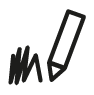 Male die Häuser blau an, die von dem Wasserturm Wasser bekommen.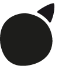 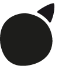 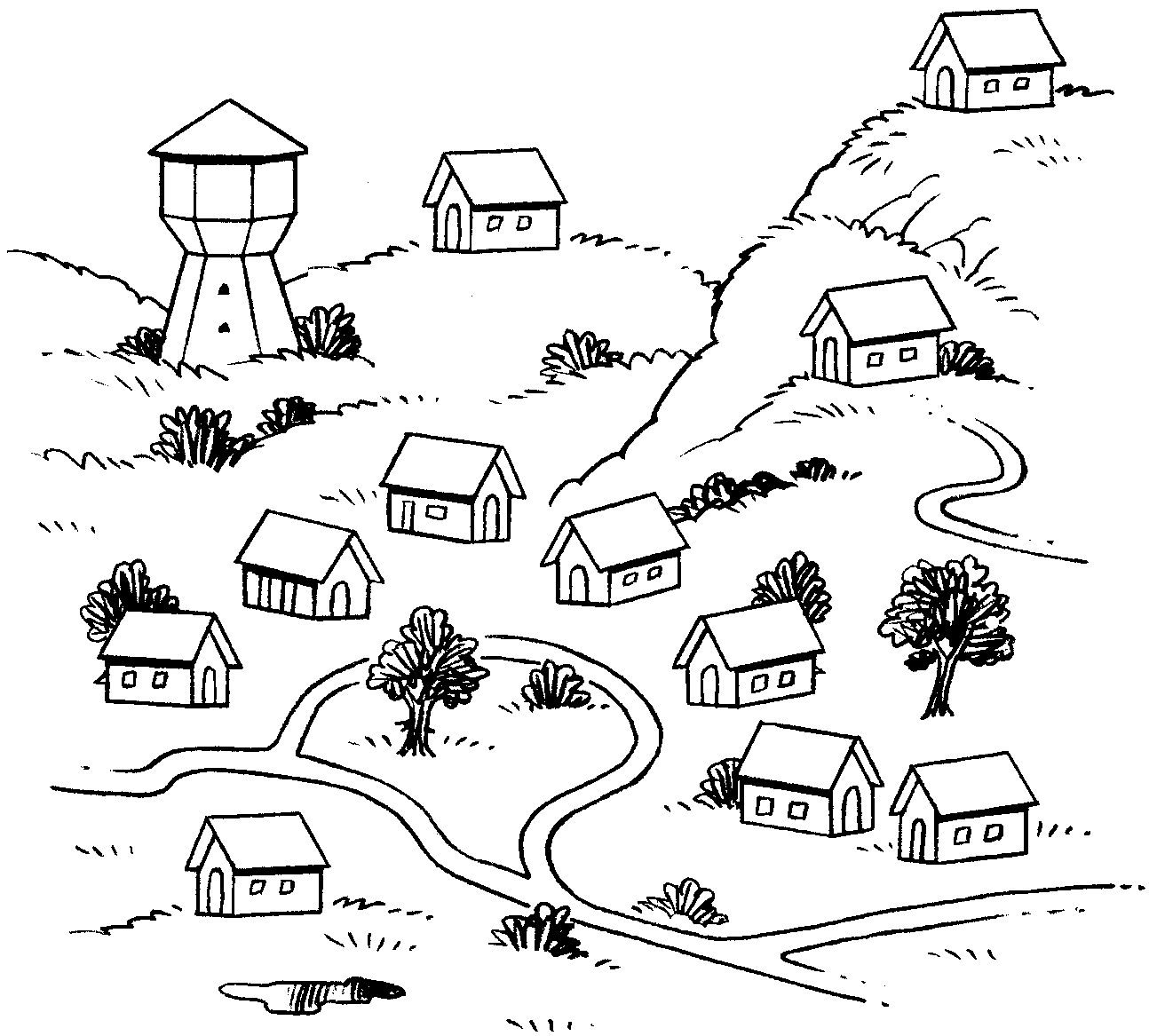 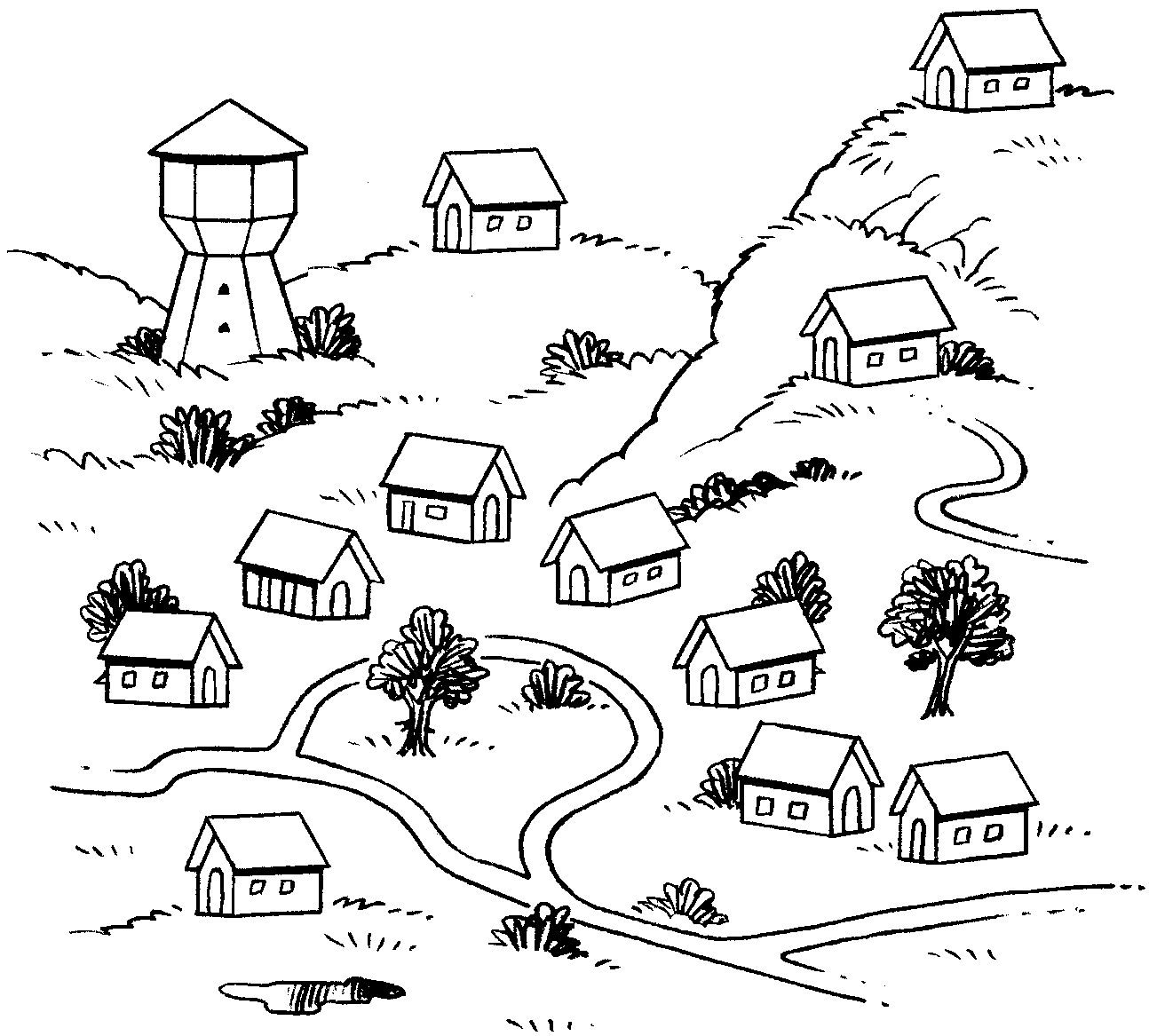 Stell dir vor, du gießt Wasser in diese Gefäße. Wie verteilt es sich? 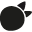 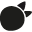 Zeichne jeweils den Wasserstand. Warum hast du die Wassersäulen in Aufgabe 2 so gezeichnet? Begründe.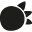 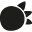 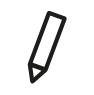 Name:Klasse:Datum:KV 25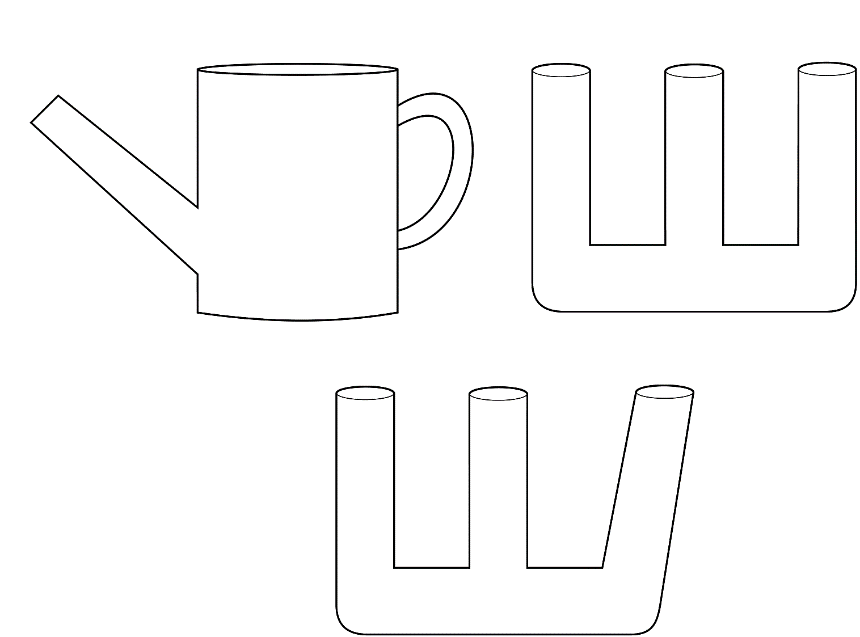 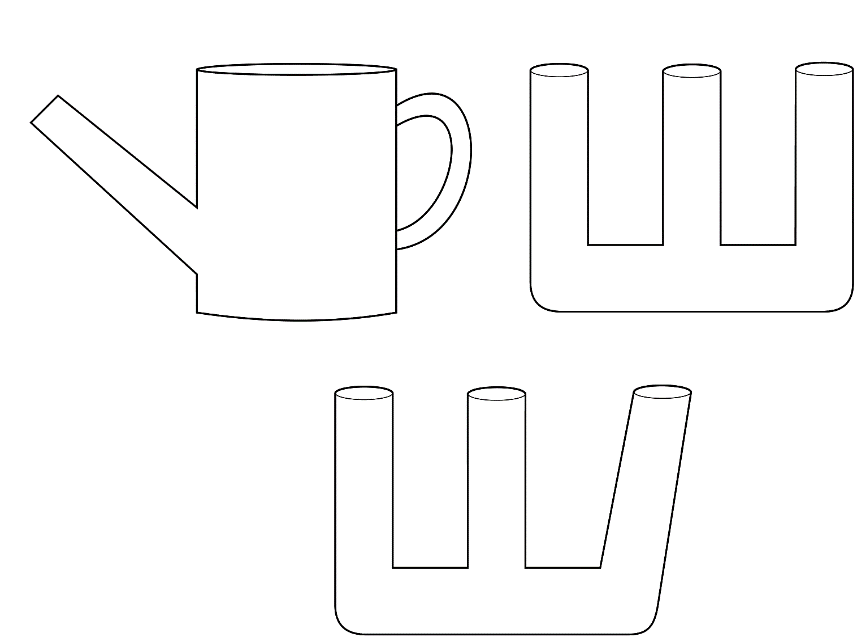 